Hausdatenblatt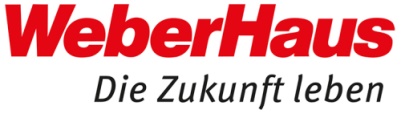 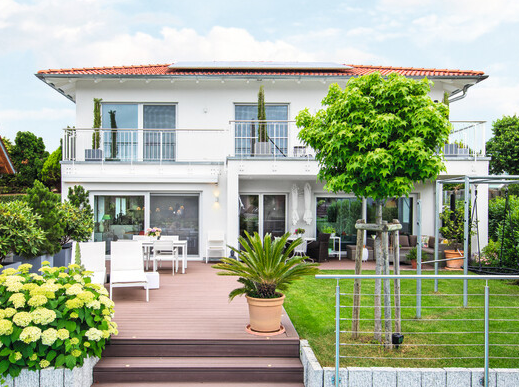 Stand: November 2021KundenhausDörnfelderEntwurf:Baureihe generation5.5Haus 300, 2 Vollgeschossemit Einliegerwohnung im KGKeller / BodenplatteWeberith-Keller 
Einliegerwohnung 62 m²Wohnfläche gesamt 195 m2EG:  97 m2DG:  98 m2 Außenmaße12,35 m x 11,05 m BauweiseHolzfertigbauweiseWandstärke 39,5 cm; Edelputz 3 mm stark, vollflächiger Grundierungsputz, Armierung, Holzfaserdämmplatte 100 mm stark, mineralische Dämmung 260 mm stark, Holzfachwerk, Holzwerkstoffplatte, Dampfbremsvlies, GipsplatteU-Wert-Außenwand0,11 W/m²KSchallschutzRw ≥ 51 dBFassade:PutzDachWalmdachU-Wert Dach:0,15 W/m²KDachneigung:22°Kniestock000Fenster:Kunststofffenster in Anthrazit, 3-fach-Wärmeschutzverglasung. Integrierte Raffstore / Jalousie außen, Ug 0,5 W/m²K + Uw-Wert 0,8 W/m²KHeiztechnikLuft/ Wasser Wärmepumpe THZ incl. Lüftungsanlage, Warmwasserspeicher, PV-Anlage 12 Module  FußbodenheizungHaustechnikHomeway Grundpaket, Endenergiebedarf32 kWh/m²aPrimärenergiebedarf (berechnet)41,1 kWh/m²amax. Primärenergiebedarf zulässig/Anforderungswert59 kWh/m²aArchitekt:Dipl.-Ing. (FH) Rebekka HißBemerkungenBalkon, Einliegerwohnung, Erdgas-Steckdosen für Küchenherd, Terrassenheizung, Gasgrill, Haustürvordach, PoolLieferradiusDEU, CH, LUX, FRAHerstellerWeberHaus GmbH & Co. KG, Am Erlenpark 1, 77866 Rheinau-LinxInternet: www.weberhaus.deE-mail: info@weberhaus.de